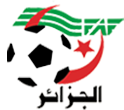 	FEDERATION ALGERIENNE DE FOOTBALL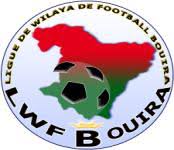 الاتحاديةالجزائريةلكرةالقدم  -الرابطةالولايةلكرةالقدمالبويرةLIGUE DE WILAYA DE FOOTBALL  * BOUIRA*(Site : lwfbouira.org.dz –liguebouira19@gmail.com)Tél/Fax : 026.73.86.55/58Raison social du club : …………………………………………………………………………………………………………………………………………Nom du club : …………………………………………………………………………………………………………………………………………………………Sigle du club :…………………………………………………………………………………………………………………………………………………………..Adresse complète du siège du club :……………………………………………………………………………………………………………………………………………………………………………………………………………………………………………………………………………………………………….N° Tél :…………………………………………………….…………E-mail :………………………..…..………………@………………….……..……………Crée le :………………………………………………………………….…………………………………………………………………………………………………Agrément N°:………………………………………………………………………………………………………………………..…………………………………Président du club :………………………………………………………………………...……………………………………….………………………………N° Compte bancaire/CCP/ : ………………….……………………………………………………………………………………………………………..Liste des membres de l’ASC ou de la section habilité à représenter le club auprès des instances du footballCatégories engagées en Championnat et Coupe de Wilaya.(Mettre Une croix dans une case indique l’engagement d’une catégorie) 	EngagementJe soussigné Monsieur	Président du ClubSportif Amateur	, m’engage à :1°) Respecter le Règlement du Championnat Amateur et de le faire respecter par les membres.2°) Procéder au paiement de la contribution aux frais de gestion de ladite saison.3°) Ne pas recourir aux juridictions civiles pour le règlement de tout litige né lors du déroulement de la compétition.4°) Respecter les dispositions de l’article 125 du règlement du championnat de football amateur traitant de la « Violation de l’obligation de réserve ».Fait à ………….……………….……..….… le ……………………………………………………Nom Et PrénomsFonction au sein de l’A.S.C ou de la sectionN° TéléphoneCompétitionCompétitionU -13U -12U -10ChampionnatEngagementCachet du clubSignature légalisée du Président